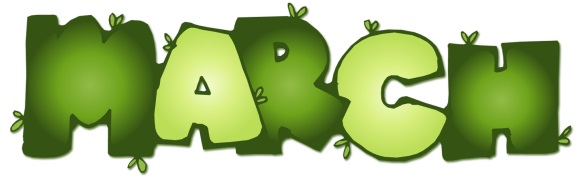 Mrs. Lanham’s March Newsletter(Week of March 9th)*Letter of the Week: th*Spelling- uck word family….buck, duck, luck, muck, tuck (Spelling test will be over short uck words)*Sight words for this week:We am then little down*Pretest Thursday…Test Friday! Study words every night!!*Fridays are “redhound” day….students wear red & white on Fridays!Math: Continue Topic 8 & Assessment: Subtraction*I can Subract numbers between 0-10*I can use a hundreds chart to count and make patterns.*Snack List for this week: Wednesday: Kali Thursday: Caleb  Friday: BradyImportant Information: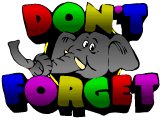 *Snow packets #5 & 6 are due back by this Friday….please send those back as soon as your child completes them *Please study the 50 sight words I sent home this past Wednesday…..Your child needs to know these and be able to recognize them to read.*Please make sure your child sends nightly reading books back to school in their binder so we can switch out, we have several students missing books!Spelling List on the back…….Spelling List(Week of March)duckbuckluckmucktuck*Please study these words every night with your child.Pretest: ThursdayFriday: Friday 